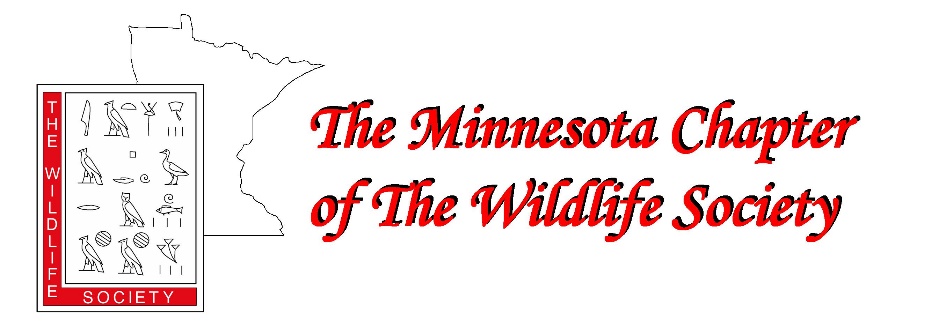 Annual Membership Meeting Wednesday February 22nd 1:30 – 3:30 PM Call to Order -Bruce Anderson President’s Report – Bruce Anderson. Introduction of the Board of Directors and Committee Chairs. Thank you to Supporters, Vendors and Partners. Strategic GoalsConcerns Membership Survey ResultsPresident-Elect’s Report- Nicole Bernd 2023 Annual Meeting Tentative expenditures vs. incomeSecretary’s Report – Kat DickersonTreasurer’s Report – Bruce Anderson See attached Treasurer's Report2022 Accomplishments-Committee Updates 2022 Summer Workshop-Nicole Davros and Kristin HallFund Raising Committee- Sheldon Myerchin, Dawn Plattner & Martha MinchakMembership Committee-Jessica Piispanen and John LoegeringDEI Committee-Megan Howard, Nicole Davros & Mark HoveCOWCH-Andy TriNon-Toxic Workgroup-Brian Hiller and Steve WindelsForest Issues Committee- Chris Smith, Brian Hiller and Bruce AndersonHistorian/Archivist-John MoriartyAwards Committee-Steve WindelsStudent Relations Committee – Joey Riley Student Chapters and AdvisorVermillion Community College-Ryan MillerBemidji State University-Brian Hiller and Jacob HausMN State University-Donna StockrahmUMN-Twin Cities-Mark Hove and James ForesterCentral Lakes College-Bill FaberUMN-Crookston-John LoegeringElection Results – Brian HillerPresident ElectSecretaryTreasurer (vice Bill S.)Members at Large (2)President's Final Remarks – Bruce AndersonPresidential Authority Passed to New President – Nicole BerndNEW BUSINESS2023 Summer Workshop – Reid Plumb and Molly TranelOpen Floor Discussion3:30-Adjourn.GOVERNING BOARD – 2022Executive BoardPresident-Bruce AndersonPresident-elect-Nicole BerndPast President-Brian HillerSecretary – Kat DickersonTreasurer – Bill Severud then Bruce Anderson-ActingBoard Member at Large Kristen HallReid PlumbNicole DavrosMolly TranelCommittee ChairsAudit-Gretchen MehmelAwards-Steve WindelsCOWCH-Andy TriNewsletter Editor-Laurie FairchildWebmaster-Kat DickersonFundraising-Sheldon Myerchin and Dawn PlattnerForest Issues-Chris Smith and Bruce AndersonHistorian/Archivist-John MoriartyMembership-Jessica Piispanen and John LoegeringNon-Toxic Workgroup-Brian Hiller and Steve WindelsPrairie/Farmland Issues-Jake NelsonStatewide Issues- UnknownStudent Relations-Joey RileyWetland Issues-Marsha Barnes?RepresentativesMinnesota Conservation Federation-Bill FaberState Technical Committee Representative- UnfilledConservation Affairs Network-UnfilledPresidents Report AttachmentsStrategic Goals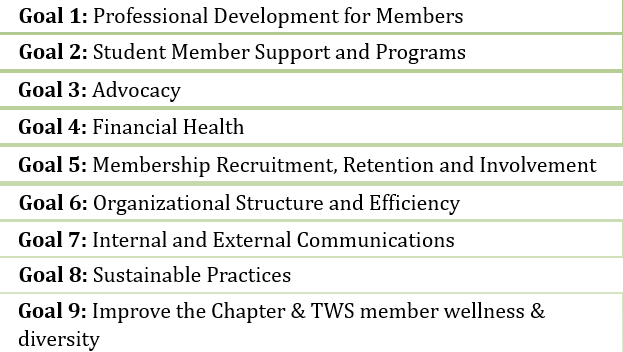 2020 Membership Survey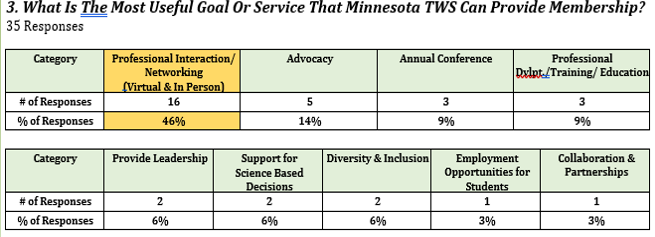 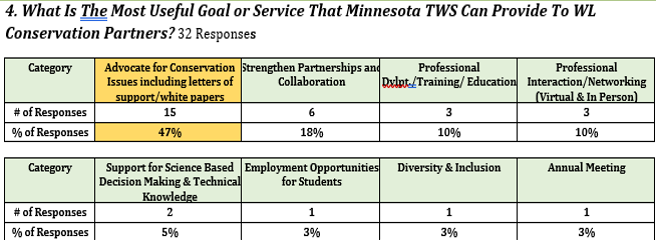 2020 Membership Survey-Continued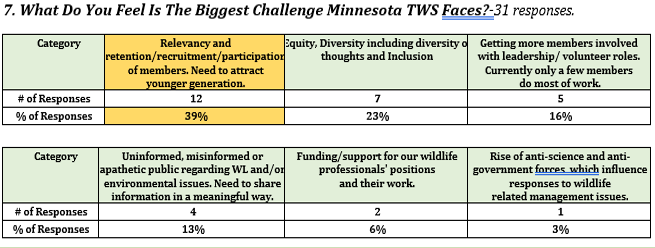 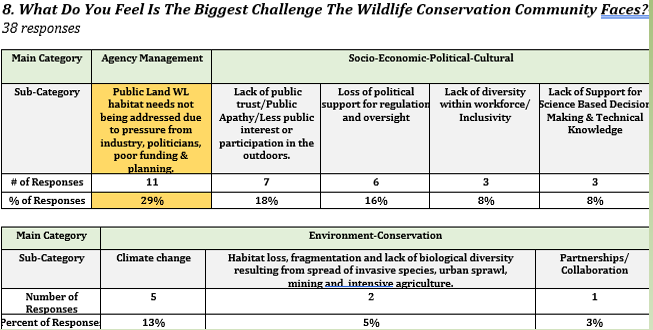 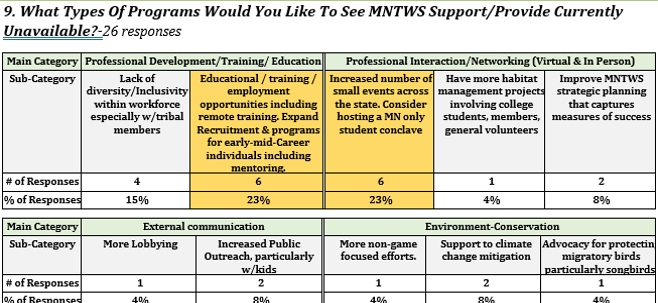 2020 Membership Survey-Continued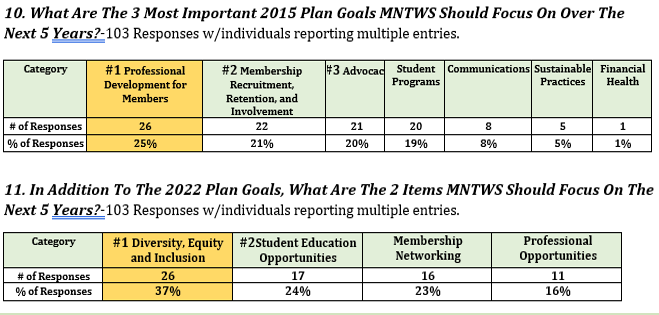 Committee Reports and Accomplishments2022 Summer Workshop. Nicole Davros and Kristin Hall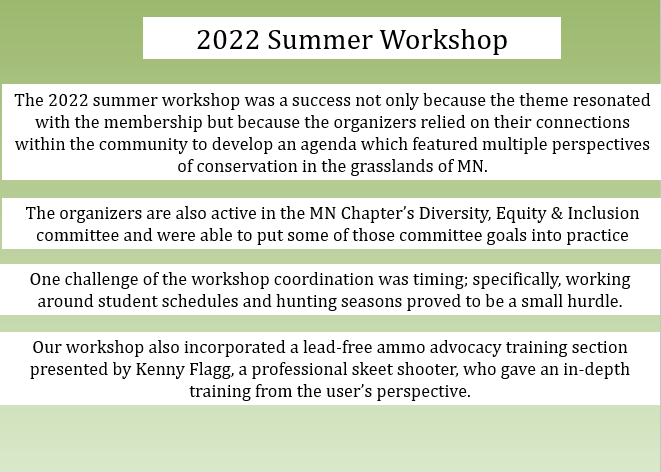 Membership Committee-Jessica Piispanen & John Loegering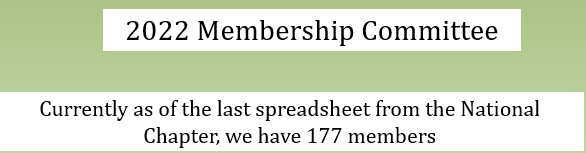 DEI Committee-Meaghan Howard, Nicole Davros, Kristin Hall, Mark Hove et. al.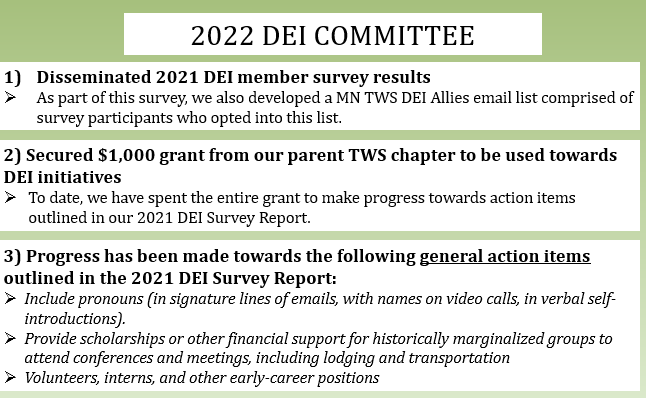 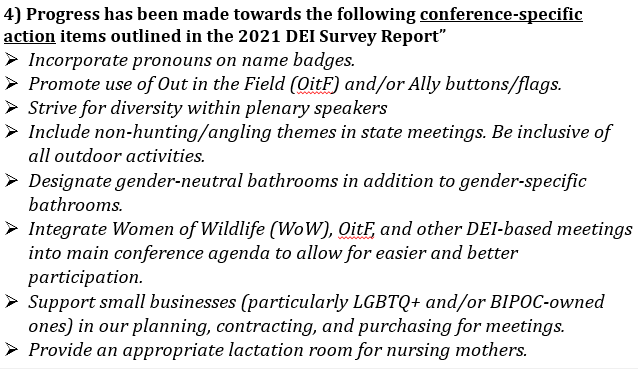 COWCH Committee-Andy Tri et al.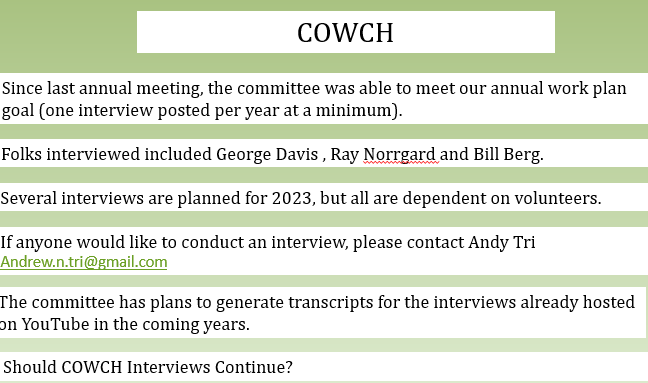 Non-Toxic Ammo Committee-Steve Windels, Brian Hiller and Kenny Flagg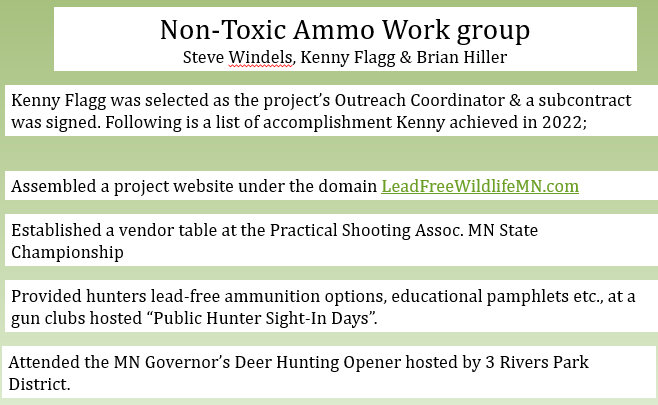 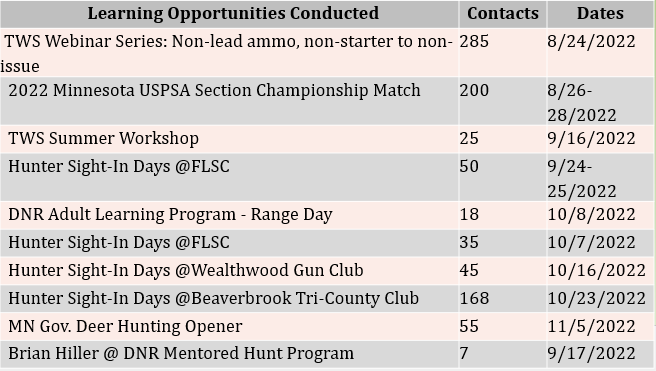 Forest Committee-Brian Hiller, Chris Smith and Bruce Anderson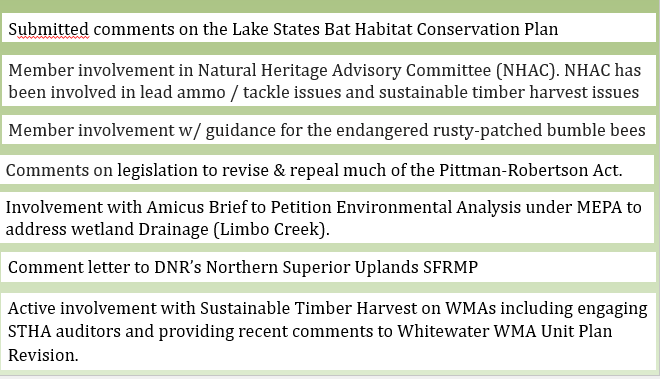 Awards Committee-Steve Windels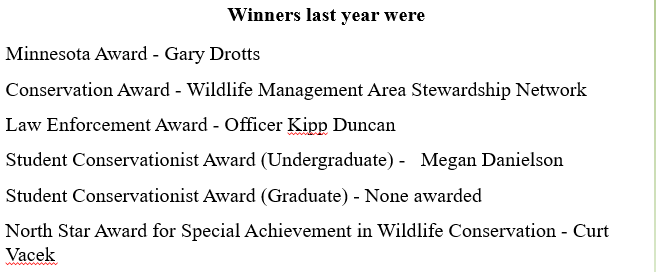 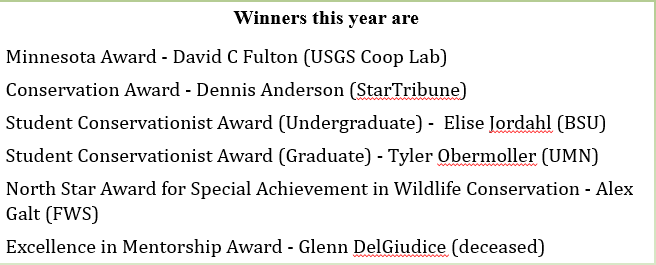 Student Relations Committee-Joey Riley and Brian Hiller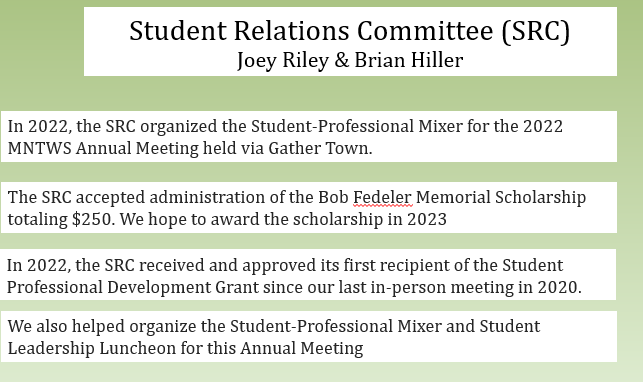 Calendar Year 2022 Treasurer’s-Acting Treasurer-Bruce AndersonCalendar Year 2022 Treasurer’s-Acting Treasurer-Bruce AndersonCalendar Year 2022 Treasurer’s-Acting Treasurer-Bruce AndersonCalendar Year 2022 Treasurer’s-Acting Treasurer-Bruce AndersonCalendar Year 2022 Treasurer’s-Acting Treasurer-Bruce AndersonCalendar Year 2022 Treasurer’s-Acting Treasurer-Bruce AndersonCalendar Year 2022 Treasurer’s-Acting Treasurer-Bruce AndersonReward Checking. 0.13% interestReward Checking. 0.13% interestReward Checking. 0.13% interestReward Checking. 0.13% interestReward Checking. 0.13% interestReward Checking. 0.13% interestReward Checking. 0.13% interestDateDescriptionDetailsDebits Credits  Balance  Balance 1ST QUARTER1/1/20222022 Beginning Balance $         13,146.47  $         13,146.47 1/31/2022Split Rate APY Earned  0.13% 01/01/22 to 01/31/22 $              1.40  $         13,147.87  $         13,147.87 1/31/2022The Wildlife Soc : Bill.com  ID: x5317CO: The Wildlife Soc  ACH ECC CCD  ACH  $    1,430.00  $         14,577.87  $         14,577.87 2/8/2022#031514 GATHER HTTPSGATHER.T CA  Card 15 #8242 $          2,100.00  $         12,477.87  $         12,477.87 2/11/2022The Wildlife Soc : Bill.com  ID: x5317CO: The Wildlife Soc  ACH ECC CCD  ACH Trace x022642601Pheasants Forever sponsorship $        250.00  $         12,727.87  $         12,727.87 2/19/2022Deposit by Check $        250.00  $         12,977.87  $         12,977.87 2/28/2022Split Rate APY Earned  0.12% 02/01/22 to 02/28/22 $              1.27  $         12,979.14  $         12,979.14 3/2/2022Check # 0000001444Awards trophies $              939.89  $         12,039.25  $         12,039.25 3/2/2022Check # 0000001445Awards shipping $              169.74  $         11,869.51  $         11,869.51 3/4/2022USPS PO 26835100 2000 COUNTY ROAD B PAUL MN Card 8242Stamps $                 23.20  $         11,846.31  $         11,846.31 3/4/2022ATM AFFINITY PLUS 2750 SNELLING AVE ROSEVILLE MN XK4826 CHECK DEP Card 8242Annual meeting registration $           50.00  $         11,896.31  $         11,896.31 3/4/2022ATM AFFINITY PLUS 2750 SNELLING AVE ROSEVILLE Annual meeting registration $           50.00  $         11,946.31  $         11,946.31 3/4/2022PAYPAL : TRANSFER  ID: PAYPALSD11  CO: PAYPALAMT: 4,672.65  ACH PPD  ACH Trace x017541291  $    4,672.65  $         16,618.96  $         16,618.96 3/9/2022Check # 0000001447Honoraria for D. Tallamy $              500.00  $         16,118.96  $         16,118.96 3/9/2022Check # 0000001449Grad student best poster $              100.00  $         16,018.96  $         16,018.96 3/11/2022Check # 0000001448Honoraria for D. Truer $          5,000.00  $         11,018.96  $         11,018.96 3/18/2022Check # 0000001446Student Conservationist Award $              100.00  $         10,918.96  $         10,918.96 3/23/2022Check # 0000001452Undergrad best poster ( for 2 coauthors) $                 50.00  $         10,868.96  $         10,868.96 3/24/2022Check # 0000001454MN Sharptail Grouse Sponsorship $              250.00  $         10,618.96  $         10,618.96 3/24/2022Check # 0000001453Undergrad best poster  $                 50.00  $         10,568.96  $         10,568.96 3/31/2022Split Rate APY Earned  0.13% 03/01/22 to 03/31/22 $              1.30  $         10,570.26  $         10,570.26 2ND QUARTER2ND QUARTER4/1/20224/1/2022Beginning Balance $         10,570.26 4/20/20224/20/2022The Wildlife Soc : Bill.com ID: 1204895317: The Wildlife Soc ACH ECC CCD ACH Trace  $    1,020.00  $         11,590.26 4/26/20224/26/2022Deposit by Check. $        620.00  $         12,210.26 4/27/20224/27/2022Check 1451 Tracer 815300000000042Check to Michael McMahon $              100.00  $         12,110.26 4/30/20224/30/2022Deposit Dividend Split Rate $              1.13  $         12,111.39 5/3/20225/3/2022Check 1450Check to Christina Wilke. Tracer  $              100.00  $         12,011.39 5/19/20225/19/2022Check 1455 Tracer 817500000002450 $              275.00  $         11,736.39 5/23/20225/23/2022Deposit at ATM #009464AFFINITY PLUS ROSEVILLE $           25.00  $         11,761.39 5/24/20225/24/2022Deposit ACH PAYPALTRANSFER ID: PAYPALSD11.  $           62.23  $         11,823.62 Reward Checking. 0.13% interest. ContinuedReward Checking. 0.13% interest. ContinuedReward Checking. 0.13% interest. ContinuedReward Checking. 0.13% interest. ContinuedReward Checking. 0.13% interest. ContinuedReward Checking. 0.13% interest. ContinuedReward Checking. 0.13% interest. ContinuedDateDateDescriptionDetailsDebits Credits  Balance 5/31/20225/31/2022Deposit Dividend Split Rate $              1.27  $         11,824.89 6/8/20226/8/2022Check 1456 Check to Northern Consultants.  $              800.00  $         11,024.89 6/13/20226/13/2022Deposit ACH PAYPALPAYPALSD11 $           48.02  $         11,072.91 6/15/20226/15/2022Deposit by Check $           25.00  $         11,097.91 6/29/20226/29/2022Deposit ACH The Wildlife SocTYPE: Bill.com ID: 1204895317 $    1,000.00  $         12,097.91 6/30/20226/30/2022Deposit Dividend Split RateAnnual Percentage Yield Earned: 0.120% $              1.16  $         12,099.07 3RD QUARTER3RD QUARTER7/1/20227/1/2022Beginning Balance $         12,099.07 7/19/20227/19/2022Deposit ACH PAYPAL. ACH Trace Number: 091000015409491 $           14.21  $         12,113.28 7/20/20227/20/2022Deposit by Check. #1325 MN sharptailed Grouse Society  $        200.00  $         12,313.28 7/25/20227/25/2022Deposit ACHDeposit ACH The Wildlife Soc $        355.00  $         12,668.28 7/31/20227/31/2022Annual Percentage Yield Earned: 0.120%Annual Percentage Yield Earned: 0.120% $              1.30  $         12,669.58 8/8/20228/8/2022Deposit from MNTWS Workshop sponsors. Check#1187 & 4951)NAGP & MPCS $        350.00  $         12,669.58 8/12/20228/12/2022Withdrawal for ContractorNorthern Wildlife Consultants $              800.00  $         13,019.58 8/13/20228/13/2022Withdrawal Debit Card. BUILDASIGN.COM 800-330-9622 TX $                 64.42  $         12,219.58 8/24/20228/24/2022Deposit ACH.Deposit ACH PAYPAL $        101.44  $         12,155.16 8/25/20228/25/2022Deposit by Checks from MNTWS Workshop attendees. Checks from B. Anderson & A. Knutson $           55.00  $         12,256.60 8/31/20028/31/2002Deposit Dividend Split RateAPR Yield Earned: 0.130%... $              1.32  $         12,311.60 8/31/20228/31/2022Closing Date Balance $         12,312.92 9/12/20229/12/2022Deposit by Checks from MNTWS Workshop attendees. Workshop attendees regristration fees $                            $        150.00  $         12,312.92 9/13/20229/13/2022Deposit ACH PAYPAL from Workshop AttendeesWorkshop attendees regristration fees $        578.73  $         12,462.92 9/14/20229/14/2022Summer Workshop Food CatererKafe La Baja. MNTWS Check # 1458. $              500.00  $         13,041.65 9/16/20229/16/2022Summer Workshop Diversity ButtonsHIGHLIGHT PRINTING MPS MN $              205.00  $         12,541.65 9/19/20229/19/2022Deposit by Checks from MNTWS Workshop attendees. Workshop attendees regristration fees $           85.00  $         12,336.65 9/23/20229/23/2022Non-Lead Ammo Contractor. Check #1459Kenny Flagg-LankyInstruction. MNTWS  $          2,037.00  $         12,421.65 9/28/20229/28/2022Summer Workshop Travel Reimbursement for MNTWS PresidentTravel Reimbursement Check #1460  $              188.00  $         10,384.65 9/29/20229/29/2022MNTWS Summer Workshop Sponsor-PFMNTWS Summer Workshop Sponsor- $        300.00  $         10,196.65 9/30/20229/30/2022Deposit Dividend Split RateAPR Earned: 0.130%... $              1.22  $         10,497.87 4TH QUARTER10/1/2022Beginning BalanceBeginning Balance $         10,497.87 10/17/2022Check 1462 Tracer 832600000000265Check 1462 Tracer 832600000000265Kenny Flagg-Lanky Instruction $          2,026.24  $            8,471.63 10/18/2022Deposit ACH PAYPALDeposit ACH PAYPALACH Trace Number: 091000012980952 $        206.78  $            8,678.41 10/20/2022Check 1461 Tracer 832900000001487Check 1461 Tracer 832900000001487IDEA Working Group $              500.00  $            8,178.41 10/21/2022Deposit by CheckDeposit by CheckTWS annual meeting registration for B.Hiller $        100.00  $            8,278.41 10/25/2022Deposit ACH The Wildlife SocDeposit ACH The Wildlife SocACH Trace Number: 021000021776674 $        375.00  $            8,653.41 10/26/2022Check 1464 Tracer 833500000000257Check 1464 Tracer 833500000000257Northern Wildlife Consultants $              800.00  $            7,853.41 Reward Checking. 0.13% interest. ContinuedReward Checking. 0.13% interest. ContinuedReward Checking. 0.13% interest. ContinuedReward Checking. 0.13% interest. ContinuedReward Checking. 0.13% interest. ContinuedReward Checking. 0.13% interest. ContinuedReward Checking. 0.13% interest. ContinuedDateDateDescriptionDetailsDebits Credits  Balance 10/27/202210/27/2022Withdrawal Home Banking Transfer To Share 0400VENMO-Steve Windels  $          2,996.03  $            4,857.38 10/28/202210/28/2022Withdrawal Debit CardZOOM.US 888-799-9666 WWW.ZOOM. $              161.71  $            4,695.67 10/31/202210/31/2022Deposit Dividend Split Rate$              0.94 $            4,696.61 11/1/202211/1/2022Beginning Balance $            4,696.61 11/11/202211/11/2022Deposit Home Banking Transfer from Share 0001Transferred from Savings to ensure sufficient funds in checking.$    5,000.00 $            9,696.61 11/14/202211/14/2022Deposit by Check $    5,663.44 $         15,360.05 11/15/202211/15/2022Check 1466 Tracer 835500000004398Kenny Flagg-Lanky Instruction $          5,034.97  $         10,325.08 11/16/202211/16/2022Check 1467 Tracer 835600000000059Northern Wildlife Consultants $              928.21  $            9,396.87 11/23/202211/23/2022Withdrawal ACH HARLAND CLARKETYPE: CHK ORDERS ID: 5580278260 $                 17.70  $            9,379.17 11/30/202211/30/2022Deposit Dividend Split RateAPR Yield Earned from 11/01-11/30$              0.83 $            9,380.00 12/1/202212/1/2022Beginning Balance $            9,380.00 12/1/202212/1/2022Check 1468 Tracer 837100000000194Northern Wildlife Consultants $          1,420.00  $            7,960.00 12/5/202212/5/2022Deposit by Check $    5,746.45 $         13,706.45 12/14/202212/14/2022Check 1469 Tracer 838400000000197Northern Wildlife Consultants $                 65.00  $         13,641.45 12/29/202212/29/2022Check 1501 Tracer 839900000005466Reimbursement for Nicole Davrol $              102.67  $         13,538.78 12/30/202212/30/2022Withdrawal POS #783112GoFundMe Redwood City CA $                 28.75  $         13,510.03 12/30/202212/30/2022Deposit by Checks. A.Mtng Registration & Sponsorships.$    4,104.94 $         17,614.97 12/31/202212/31/2022Deposit Dividend Split RateAPR from 11/01 through 11/30$              1.40 $         17,616.37 12/31/202212/31/20222022 Ending Balance $         17,616.37 Checking - Midwest Steering Committee FundsChecking - Midwest Steering Committee FundsChecking - Midwest Steering Committee FundsChecking - Midwest Steering Committee FundsChecking - Midwest Steering Committee FundsChecking - Midwest Steering Committee FundsChecking - Midwest Steering Committee Funds1ST QUARTER1/1/20222022 Beginning Balance2022 Beginning Balance $         22,146.65 1/31/20220.050% APY Earned  0.05% 01/01/22 to 01/31/220.050% APY Earned  0.05% 01/01/22 to 01/31/22 $              0.94  $         22,147.59 2/28/20220.050% APY Earned  0.05% 02/01/22 to 02/28/220.050% APY Earned  0.05% 02/01/22 to 02/28/22 $              0.85  $         22,148.44 3/31/20220.050% APY Earned  0.05% 03/01/22 to 03/31/220.050% APY Earned  0.05% 03/01/22 to 03/31/22 $              0.94  $         22,149.38 2ND QUARTER4/1/202Beginning BalanceBeginning Balance $         22,149.38 4/30/2022Deposit Dividend 0.050%Deposit Dividend 0.050% $                           -    $              0.91  $         22,150.29 5/31/2022Deposit Dividend 0.050%Deposit Dividend 0.050% $              0.94  $         22,151.23 6/30/2022Deposit Dividend 0.050%Deposit Dividend 0.050% $              0.91  $         22,152.14 3RD QUARTER7/1/2022Beginning BalanceBeginning Balance $         22,152.14 7/31/2022Deposit Dividend 0.050%Deposit Dividend 0.050%Deposit Dividend 0.050% $                            $              0.94  $         22,153.08 8/31/2022Deposit Dividend 0.050%Deposit Dividend 0.050%Deposit Dividend 0.050% $              0.94  $         22,154.02 9/30/2022Deposit Dividend 0.050%Deposit Dividend 0.050%Deposit Dividend 0.050% $              0.91  $         22,154.93 Checking - Midwest Steering Committee Funds-ContinuedChecking - Midwest Steering Committee Funds-ContinuedChecking - Midwest Steering Committee Funds-ContinuedChecking - Midwest Steering Committee Funds-ContinuedChecking - Midwest Steering Committee Funds-ContinuedChecking - Midwest Steering Committee Funds-Continued4th QUARTERDateDescriptionDetailsDebits Credits  Balance 10/1/2022Beginning Balance $         22,154.93 10/25/2022Withdrawal VENMO NAME: STEVEN WINDELS This debit should have been from Interest Reward Checking (0200) $          2,996.03  $         19,158.90 10/27/2022Deposit Home Banking Transfer From Share 0200Reimbursement from Interest Rewards Checking (see 10/25/22 transaction) $    2,996.03  $         19,158.90 10/28/2022Deposit Home Banking Transfer From Share 0001 Duplication of 10/27/22 transaction. This to be transferred back into 001  $    2,996.03  $         19,158.90 10/31/2022Deposit Dividend 0.050%For the Period from 10/01 through 10/31 $              0.95  $         19,158.90 11/1/2022Beginning Balance $         19,158.90 11/11/2022Withdrawal Home Banking Transfer To Share 0001 $          2,996.03  $         22,155.88 11/30/2022Deposit Dividend 0.050%For the Period from 11/01- 11/31 $              0.95  $         22,155.88 12/1/2022Beginning Balance $         22,155.88 12/31/2022Deposit Dividend 0.050%For the Period from 11/01 -11/31 $              0.94  $         22,155.88 12/31/20222022 Ending Balance $         22,155.88 Savings 0.100% interestSavings 0.100% interestSavings 0.100% interestSavings 0.100% interestSavings 0.100% interestSavings 0.100% interest1ST QUARTER1/1/20222022 Beginning Balance $         32,247.02 1/1/2022Beginning Balance $         32,247.02 1/31/20220.100% APY Earned  0.10% 01/01/22 to 01/31/22 $              2.74  $         32,249.76 2/28/20220.100% APY Earned  0.10% 02/01/22 to 02/28/22 $              2.47  $         32,252.23 3/31/20220.100% APY Earned  0.10% 03/01/22 to 03/31/22 $              2.74  $         32,254.97 2nd QUARTER4/1/2022Beginning Balance $         32,254.97 4/30/20220.100% APY Earned  0.10% 04/01/22 to 04/30/22 $              2.65  $         32,257.62 5/31/20220.100% APY Earned  0.10% 05/01/22 to 05/30/22 $              2.74  $         32,260.36 6/30/2022APY Earned: 0.100%. 6/1/22 to 6/30/2022 $              2.65  $         32,263.01 3rd QUARTER7/1/2022Beginning Balance $         32,263.01 7/31/20220.100% APY Earned  0.10% 07/01/22 to 07/31/22 $              2.74  $         32,265.75 8/31/20220.100% APY Earned  0.10% 08/01/22 to 08/31/22 $              2.74  $         32,268.49 9/30/20220.100% APY Earned  0.10% 09/01/22 to 09/30/22 $              2.65  $         32,271.14 4th QUARTER10/1/2022Beginning Balance $         32,271.14 10/28/2022Withdrawal Home Banking Transfer To Share 0400 This debit should have been Checking (0200) $          2,996.03  $         29,275.11 10/31/20220.100% APY Earned  0.10% 10/01/222 to 10/31/22 $              2.71  $         29,277.82 11/1/2022Beginning Balance $         29,277.82 11/11/2022Deposit Home Banking Transfer From Share 0400Reimbursement from Interest Midwests Checking (0400). See 10/28/22 transaction $    2,996.03  $         32,273.85 11/11/2022Withdrawal Home Banking Transfer To Share 0200 From Savings to ensure sufficient funds in 001 $          5,000.00  $         27,273.85 Savings 0.100% interest ContinuedSavings 0.100% interest ContinuedSavings 0.100% interest ContinuedSavings 0.100% interest ContinuedSavings 0.100% interest ContinuedSavings 0.100% interest ContinuedDateDescriptionDetailsDebits Credits  Balance 11/30/20220.100% APY Earned  0.10% 10/01/222 to 10/31/22 $              0.95  $         27,274.80 12/1/2022Beginning Balance $         27,274.80 12/31/20220.100% APY Earned  0.10% 10/01/222 to 10/31/220.100% APY Earned  0.10% 10/01/222 to 10/31/22 $              2.32  $         27,277.12 12/31/20222022 Ending Balance $         27,277.12 60 Month Step-Up CD (Lifetime Membership Funds)60 Month Step-Up CD (Lifetime Membership Funds)60 Month Step-Up CD (Lifetime Membership Funds)60 Month Step-Up CD (Lifetime Membership Funds)60 Month Step-Up CD (Lifetime Membership Funds)60 Month Step-Up CD (Lifetime Membership Funds)1/1/20222022 Beginning Balance $            5,231.20 1/1/2022Beginning Balance $            5,231.20 1/31/20221.982% APY Earned  2.00% 01/01/22 to 01/31/22 $              8.81  $            5,240.01 2/28/20221.982% APY Earned  2.00% 02/01/22 to 02/28/22 $              7.97  $            5,247.98 3/31/20221.982% APY Earned  2.00% 03/01/22 to 03/31/22 $              8.83  $            5,256.81 4/30/20221.982% APY Earned  2.00% 04/01/21 to 04/30/21Deposit Dividend 1.982% $              8.56  $            5,265.37 5/31/20221.982% APY Earned  2.00% 05/01/21 to 05/31/21Deposit Dividend 1.982% $              8.86  $            5,274.23 6/30/20221.982% APY Earned  2.00% 06/01/21 to 06/30/21Deposit Dividend 1.982% $              8.59  $            5,282.82 10/1/2022Beginning Balance $            5,307.90 10/31/2021Deposit Dividend 1.736%For the Period from 10/01 through 10/31 $              7.83  $            5,315.73 11/1/2022Beginning Balance $            5,315.73 11/30/2022Deposit Dividend 1.736%For the Period from 10/01 through 10/31 $              7.58  $            5,323.31 12/1/2022Beginning Balance $            5,323.31 12/31/2022Deposit Dividend 1.736%For the Period from 10/01 through 10/31..  $7.85   $            5,331.16 12/31/20222022 Ending Balance $            5,323.31 Moose Conference CheckingMoose Conference CheckingMoose Conference CheckingMoose Conference CheckingMoose Conference CheckingMoose Conference Checking12/1/2022Beginning Balance$0 12/23/2022Withdrawal Adjustment FeeRefund Harland Check Fees$17.70$17.7012/31/2022Closing Date...New Balance$17.70